Publicado en Madrid el 09/04/2020 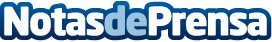 DRAEGER lanza #ConVosotrosComo apoyo moral, DRAEGER ofrece 100.000 tarjetas para ayudar a la gente a mantener el contacto con sus seres queridosDatos de contacto:ME Comunicación910 114 271Nota de prensa publicada en: https://www.notasdeprensa.es/draeger-lanza-convosotros_1 Categorias: Nacional Fotografía Interiorismo Marketing Entretenimiento E-Commerce Ocio para niños http://www.notasdeprensa.es